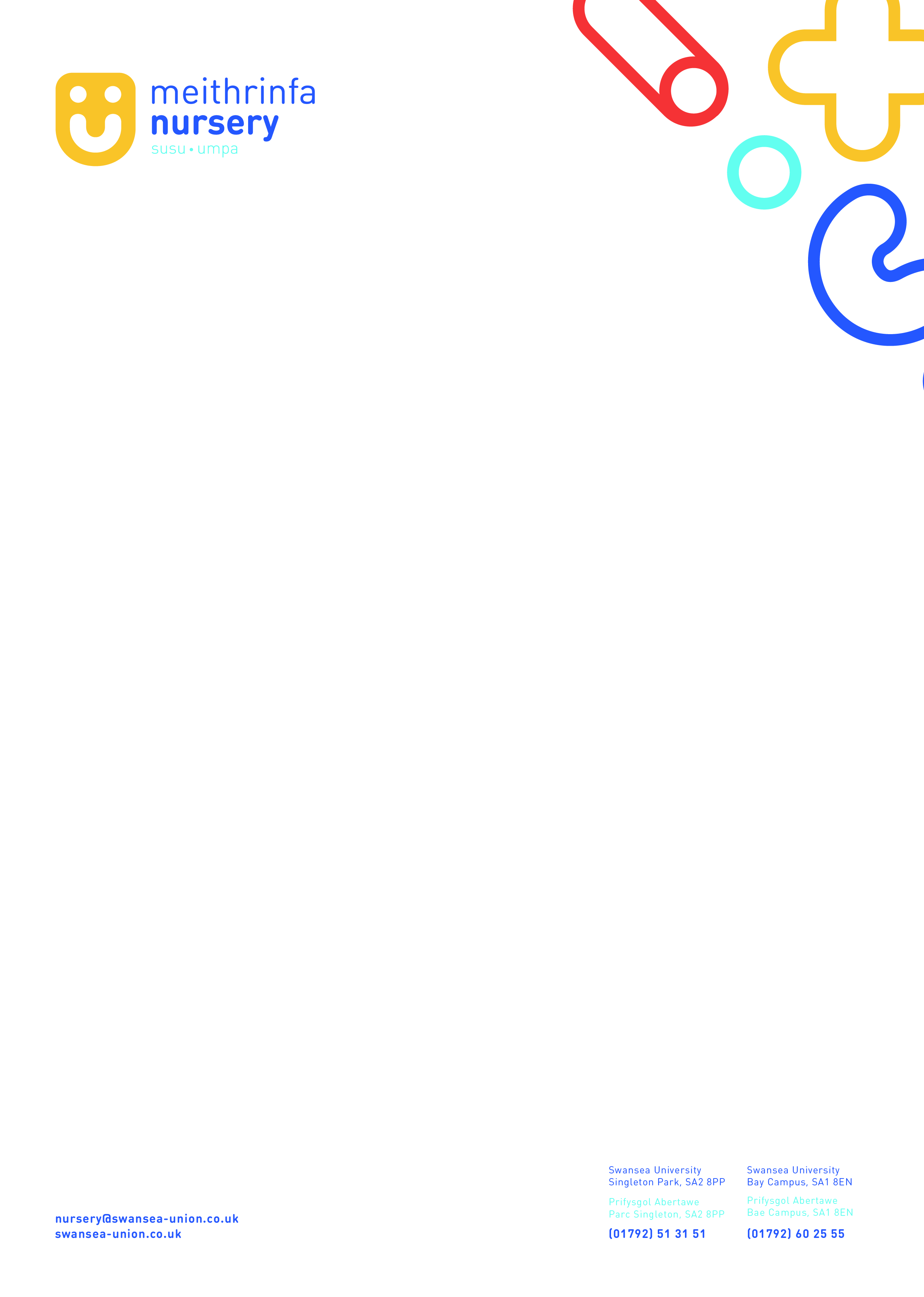 Waiting List Form Child name:Child Date of Birth:Parents Names:Home Address:Postcode:Home phone number:Mobile:Preferred start date:Days required:Last possible date for decision:Course attending (full course name):Email address: